Ich habe die Mama gesehen: sie war ganz in weiß gekleidet, auf dem Haupt trug sie eine Krone mit zwölf Sternen und einen dünnen weißen Schleier, mit goldenen Punkten durchsetzt. Über den Schultern trug sie einen langen, hellblauen Umhang, der bis zu den Füßen reichte, die nackt auf der Weltkugel standen. Die Mama hatte die Arme zum Zeichen des Empfanges geöffnet. In der rechten Hand trug sie einen langen Licht-Rosenkranz.                                  Gelobt sei Jesus Christus„Liebe Kinder, euch an diesem Tag, der mir so lieb ist, hier in meinem gesegneten Wald zu sehen, erfüllt mein Herz mit Freude.Meine geliebten Kinder, ich bin die Mama: Mama des Herzens der Rosen, Mama der Liebe, Mama der Barmherzigkeit, Mama des Friedens, Mama der Tränen. Mutter der Tränen, der Tränen einer gequälten Mutter über ein totes Kind, über ein verlorenes Kind;  Mama der Schmerzen, des Schmerzes  meiner Kinder, der mein Herz zerreißt; Mutter der Barmherzigkeit und Liebe; Mutter, die euer Weinen anhört und eure Tränen trocknet; Mutter, die den Weg erleuchtet, der zu Jesus führt.Meine Kinder, ich bin Mutter, und als Mutter verstehe ich euch und begreife ich jeden eurer Seufzer. Ich begreife alle eure Bedürfnisse. Meine Kinder, als Mutter bitte ich euch um das Gebet für diese bereits im Zerfall befindliche Welt.“ Während die Mama dies sagte, sah ich eine riesige Schlange sich unter den Füßen der Mama um die Weltkugel winden, und sofort begannen auf der Welt Szenen von Krieg, Gewalt und Katastrophen aufeinander zu folgen. Dann zertrat die Mama mit ihrem rechten Fuß den Kopf der Schlange und deckte die Welt mit ihrem Umhang zu. Als sie ihren Umhang wegnahm, war alles vorbei, die Schlange war nicht mehr da und die Welt war erneut im Frieden.„Meine Kinder, ich bitte euch zu beten. Kinder, das Gebet dient euch zur Stärkung, um euch zu helfen.Meine Kinder, ich bin Mutter und als Mutter liebe ich euch unendlich, und mit größter Liebe bitte ich euch: liebt den Herrn!Ich liebe euch, meine Kinder, ich liebe euch!Ich gehe zwischen euch durch und streichle euch. Kinder, bringt diese meine Bitte euren Lieben, zusammen mit meiner Liebkosung und einem Kuss, in besonderer Weise all euren Kindern.Jetzt gebe ich euch meinen Heiligen Segen.Danke, dass ihr zu mir geeilt seid.“Botschaft der Madonna von Zaroam 26. Mai 2019 an Simona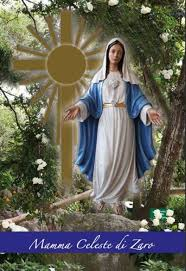 